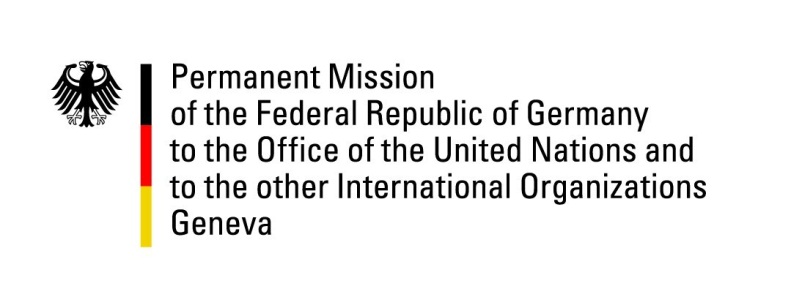 United Nations Human Rights Council34th Session of the UPR Working GroupGeneva, 4 November 2019Recommendations and advance questions toItalyMr. President,Germany welcomes the progress Italy has made with regard to further improvement of prison conditions by establishing a new law against torture in 2017.Germany recommends Italy to: Reform the criminal justice system in particular with regard to alternative measures to detention in order to address overcrowding of prisons and ensure full respect for the fundamental rights of detainees.Ratify the European Convention on Nationality.Take concrete steps to ensure that the national Roma strategy is implemented on the national and local level, allocate sufficient funds to its implementation and ensure a follow-up once the current strategy expires.Develop a legal framework to effectively protect ethnic minorities from homelessness in the context of camp evictions. Thank you, Mr. President. GERMAN ADVANCE QUESTIONS TO ITALY:We appreciate the recent efforts by the Government of Italy which aim to establish a fully independent national human rights institution. Could you please give an update on the process? When will the establishment of the national human rights institution be completed? We welcome the recent efforts by the Government of Italy to improve prison conditions, for example by providing better access to healthcare and by establishing the office of a National Guarantor for the rights of detainees. However, overcrowding of prisons still remains a problem. What concrete steps are taken by the government of Italy to guarantee the effective independence of the National Guarantor? What further measures are taken by the Government of Italy to improve detention conditions? We noticed with appreciation the progress the Government of Italy has made in implementing the National Strategy for the Inclusion of Roma. However, additional efforts are needed to further improve the living standards of Roma – in particular with regard to the right to adequate housing. How does the Government of Italy ensure the consistent implementation of the national Roma strategy? What measures are taken to hold local governments accountable for policies that violate the rights of Roma persons? And how does the Government of Italy protect Roma communities from hate speech and xenophobia? What steps does the Government of Italy take in order to avoid homelessness after evictions of camps of ethnic minorities?